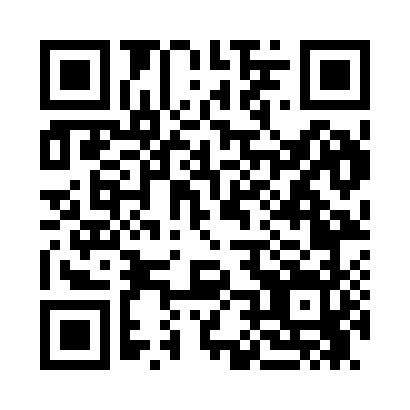 Prayer times for Dingess, West Virginia, USAMon 1 Jul 2024 - Wed 31 Jul 2024High Latitude Method: Angle Based RulePrayer Calculation Method: Islamic Society of North AmericaAsar Calculation Method: ShafiPrayer times provided by https://www.salahtimes.comDateDayFajrSunriseDhuhrAsrMaghribIsha1Mon4:396:111:335:278:5510:262Tue4:406:111:335:278:5510:263Wed4:406:121:335:278:5510:264Thu4:416:121:335:278:5410:255Fri4:426:131:335:278:5410:256Sat4:426:131:345:278:5410:247Sun4:436:141:345:278:5410:248Mon4:446:141:345:278:5310:239Tue4:456:151:345:278:5310:2310Wed4:466:161:345:288:5310:2211Thu4:476:161:345:288:5210:2212Fri4:486:171:345:288:5210:2113Sat4:496:181:355:288:5110:2014Sun4:496:181:355:288:5110:1915Mon4:506:191:355:288:5010:1916Tue4:516:201:355:288:5010:1817Wed4:526:201:355:288:4910:1718Thu4:546:211:355:288:4810:1619Fri4:556:221:355:288:4810:1520Sat4:566:231:355:278:4710:1421Sun4:576:241:355:278:4610:1322Mon4:586:241:355:278:4610:1223Tue4:596:251:355:278:4510:1124Wed5:006:261:355:278:4410:1025Thu5:016:271:355:278:4310:0926Fri5:026:281:355:278:4310:0827Sat5:036:281:355:268:4210:0628Sun5:046:291:355:268:4110:0529Mon5:066:301:355:268:4010:0430Tue5:076:311:355:268:3910:0331Wed5:086:321:355:258:3810:02